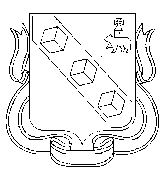 ПроектБЕРЕЗНИКОВСКАЯ ГОРОДСКАЯ ДУМА ПЕРМСКОГОКРАЯVII СОЗЫВРЕШЕНИЕ №						Дата принятия В целях актуализации муниципального правового акта Березниковской городской Думы, в соответствии с федеральными законами от 21 декабря 2001 г. № 178-ФЗ «О приватизации государственного и муниципального имущества», от 22 июля 2008 г. № 159-ФЗ «Об особенностях отчуждения недвижимого имущества, находящегося в государственной или в муниципальной собственности и арендуемого субъектами малого и среднего предпринимательства, и о внесении изменений в отдельные законодательные акты Российской Федерации»Березниковская городская Дума Р Е Ш А Е Т :1.Внести в Положение о приватизации имущества, находящегося в собственности муниципального образования «Город Березники», утвержденное решением Березниковской городской Думы от 28 апреля 2009 г. № 604, следующие изменения:1.1. Пункт 2 раздела 3 изложить в следующей редакции:«2.В прогнозном плане приватизации также указывается:а) для муниципальных унитарных предприятий - наименование и местонахождение;б) для акций акционерных обществ, находящихся в муниципальной собственности:наименование и место нахождения акционерного общества;доля принадлежащих муниципальному образованию акций в общем количестве акций акционерного общества либо, если доля акций менее 0,01 процента, - количество акций;доля и количество акций, подлежащих приватизации;в) для долей в уставных капиталах обществ с ограниченной ответственностью, находящихся в муниципальной собственности:наименование и место нахождения общества с ограниченной ответственностью;доля в уставном капитале общества с ограниченной ответственностью, принадлежащая муниципальному образованию и подлежащая приватизации;г) для иного имущества - наименование, местонахождение, кадастровый номер (для недвижимого имущества) и назначение имущества. В случае если объект иного имущества является объектом культурного наследия, включенным в единый государственный реестр объектов культурного наследия (памятников истории и культуры) народов Российской Федерации, либо объектом речного порта, дополнительно указывается информация об отнесении его к объектам культурного наследия в соответствии с Федеральным законом«Об объектах культурного наследия (памятниках истории и культуры) народов Российской Федерации» либо объектам речного порта.»;1.2. Пункт 5.2. раздела 4 изложить в следующей редакции:«5.2. Совершать сделки (несколько взаимосвязанных сделок), цена которых превышает 5 процентов балансовой стоимости активов указанного унитарного предприятия на дату утверждения его последнего балансового отчета или более чем в 10 раз превышает установленный федеральным законом минимальный размер уставного фонда государственного унитарного предприятия, а также сделки (несколько взаимосвязанных сделок), связанные с возможностью отчуждения прямо или косвенно имущества, стоимость которого превышает 5 процентов балансовой стоимости активов указанного унитарного предприятия на дату утверждения его последнего балансового отчета или более чем в 10 раз превышает установленный федеральным законом минимальный размер уставного фонда  унитарного предприятия.»;1.3. В пункте 1 раздела 5 слова «актов планирования приватизации муниципального имущества,» исключить;1.4. В пункте 8 раздела 10 абзац четвертый изложить в следующей редакции: «Срок рассрочки оплаты приобретаемого субъектами малого и среднего предпринимательства такого имущества при реализации преимущественного права на приобретение арендуемого имущества устанавливается в соответствии с Федеральным законом от 22.07.2008 N 159-ФЗ "Об особенностях отчуждения недвижимого имущества, находящегося в государственной собственности субъектов Российской Федерации или в муниципальной собственности и арендуемого субъектами малого и среднего предпринимательства, и о внесении изменений в отдельные законодательные акты Российской Федерации" и составляет пять лет.».2.Опубликовать настоящее решение в официальном печатном издании - газете «Два берега Камы» и разместить его на Официальном портале правовой информации города Березники в информационно-телекоммуникационной сети «Интернет».3.Настоящее решение вступает в силу со дня, следующего за днем его официального опубликования.Глава города Березники-глава администрации города Березники			       К.П.СветлаковПредседательБерезниковской городской Думы            				Э.В.СмирновО внесении измененийв Положение о приватизации имущества, находящегося в собственности муниципального образования «Город Березники», утвержденное решениемБерезниковскойгородской Думыот 28.04.2009  № 604